Name _________________________________MONDAYShade the chart to show skip counting by 2’s – use a color if you have one!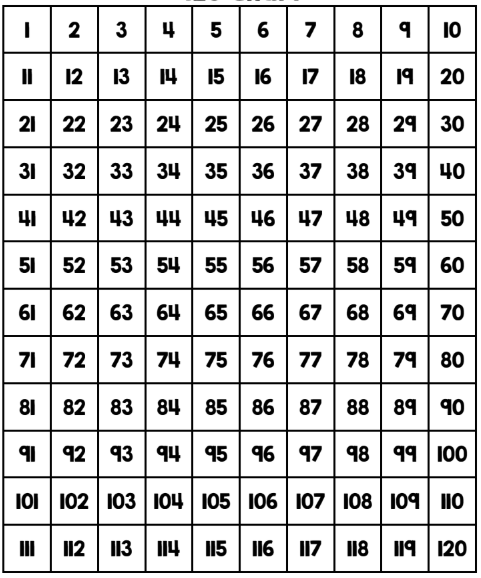 www.forrestmath.weebly.com Skip Counting HWTUESDAYShade the chart to show skip counting by 10’s – use a color if you have one!What do you notice about the numbers you shaded? ________________________________________________________________________________________WEDNESDAYShade the chart to show skip counting by 5’s – use a color if you have one!What do you notice about the numbers you shaded? _______________________________________________________________________________________THURSDAYDirections: skip count by 2, 5, or 10.1) Starting at the number fourteen, skip count by two.______,  ______,  ______,  ______,  ______,  ______,  ______2) Starting at the number 35, skip count by five.______,  ______,  ______,  ______,  ______,  ______,  ______3) Starting at the number twenty, skip count by ten.______,  ______,  ______,  ______,  ______,  ______,  ______Shade the sets of numbers that are NOT correctly counting by 2’s:Reviewwrite a fact family below using the numbers: 7  12  19www.forrestmath.weebly.com 4	 6	 8	10	12	15	18	2064	66	68	70	72	74	76	7820	25	30	35	40	45	50	5570	72	74	76	78	80	82	84